МУНИЦИПАЛЬНОЕОБРАЗОВАНИЕ «ГОРОДБЕРЕЗНИКИ»АДМИНИСТРАЦИЯ ГОРОДА БЕРЕЗНИКИ ПОСТАНОВЛЕНИЕ__________	№ ______В соответствии со статьей 78.1 Бюджетного кодекса Российской Федерации, Федеральным законом от 24.07.2007 № 209-ФЗ «О развитии малого и среднего предпринимательства в Российской Федерации», постановлением Правительства Российской Федерации от 07.05.2017 № 541 «Об общих требованиях к нормативным правовым актам, муниципальным правовым актам, регулирующим предоставление субсидий некоммерческим организациям, не являющимся государственными (муниципальными) учреждениями», постановлением администрации города от 08.04.2020 № 473 «О финансировании мероприятий, реализуемых в связи с угрозой распространения новой коронавирусной инфекции (COVID-19)»администрация города Березники ПОСТАНОВЛЯЕТ:1.Утвердить прилагаемый Порядок предоставления из бюджета муниципального образования «Город Березники» субсидии Березниковскому муниципальному фонду поддержки и развития предпринимательства для пополнения фонда, предназначенного для выдачи краткосрочных займов субъектам малого и среднего предпринимательства, осуществляющим предпринимательскую деятельность в отраслях, наиболее пострадавших в условиях ухудшения ситуации в связи с распространением новой коронавирусной инфекции (COVID-19) (далее – Порядок).2.Уполномоченным органом Администрации города Березники по реализации Порядка, указанного в пункте 1 настоящего постановления, является Управление по вопросам потребительского рынка и развитию предпринимательства администрации города.3.Настоящее постановление вступает в силу со дня его подписания.4.Контроль за исполнением настоящего постановления возложить на заместителя главы администрации Лебедева А.Ю.Глава города Березники –глава администрации города Березники								   С.П.ДьяковУТВЕРЖДЕНпостановлениемадминистрации городаПОРЯДОКпредоставления из бюджета муниципального образования «Город Березники» субсидии Березниковскому муниципальному фонду поддержки и развития предпринимательства для пополнения фонда, предназначенного для выдачи краткосрочных займов субъектам малого и среднего предпринимательства, осуществляющим предпринимательскую деятельность в отраслях, наиболее пострадавших в условиях ухудшения ситуации в связи с распространением новой коронавирусной инфекции(COVID-19)I.Общие положения о предоставлении субсидии1.1.Настоящий Порядок предоставления из бюджета муниципального образования «Город Березники» субсидии Березниковскому муниципальному фонду поддержки и развития предпринимательства для пополнения фонда, предназначенного для выдачи краткосрочных займов субъектам малого и среднего предпринимательства, осуществляющим предпринимательскую деятельность в отраслях, наиболее пострадавших в условиях ухудшения ситуации в связи с распространением новой коронавирусной инфекции (COVID-19) (далее соответственно – Порядок, Субсидия), определяет цели, условия и порядок предоставления из бюджета муниципального образования «Город Березники» Субсидии Березниковскому муниципальному фонду поддержки и развития предпринимательства (далее - Получатель субсидии).1.2.Субсидия предоставляется Получателю субсидии в целях пополнения фонда, предназначенного для выдачи краткосрочных займов субъектам малого и среднего предпринимательства, осуществляющим предпринимательскую деятельность в отраслях, наиболее пострадавших в условиях ухудшения ситуации в связи с распространением новой коронавирусной инфекции (COVID-19), зарегистрированным и осуществляющим свою деятельность на территории муниципального образования «Город Березники».1.3.Отрасли, наиболее пострадавшие в условиях ухудшения ситуации в связи с распространением новой коронавирусной инфекции (COVID-19), - определены в Приложении 11.4.Главным распорядителем бюджетных средств, направляемых на предоставление Субсидии, является Администрация города Березники.II.Условия и порядок предоставления субсидии2.1.Условиями предоставления Субсидии являются:2.1.1.расходование средств Субсидии на цели, указанные в пункте 1.2 раздела I настоящего Порядка;2.1.2.согласие Получателя субсидии на осуществление Управлением по вопросам потребительского рынка и развитию предпринимательства администрации города (далее - уполномоченный орган администрации города) и органами муниципального финансового контроля проверок соблюдения Получателем субсидии условий, целей и порядка предоставления Субсидии; 2.1.3.запрет приобретения за счет полученных средств иностранной валюты.2.2.Для предоставления Субсидии Получатель субсидии представляет в уполномоченный орган администрации города следующие документы:2.2.1.заявку на предоставление Субсидии, составленную в произвольной письменной форме, которая должна, в том числе, содержать информацию, указанную в пункте 2.3 настоящего раздела.2.2.2.выписку из Единого государственного реестра юридических лиц по состоянию на дату не ранее чем за 1 месяц до даты подачи документов;2.2.3.копию свидетельства о постановке на учет  в налоговом органе;2.2.4.копию свидетельства о государственной регистрации некоммерческой организации в Министерстве юстиции Российской Федерации;2.2.5.справку, выданную федеральным органом исполнительной власти, осуществляющим функции по контролю и надзору за соблюдением законодательства о налогах и сборах, подтверждающую отсутствие неисполненной обязанности по уплате налогов, сборов, страховых взносов, пеней, штрафов, процентов, подлежащих уплате в соответствии с действующим законодательством Российской Федерации о налогах и сборах, по состоянию на дату не ранее  30 календарных дней до даты подачи заявки на предоставление Субсидии (в случае имеющейся задолженности – копию (-и) платежного (-ых) поручения (-ий), чека(-ов), подтверждающих оплату задолженности).2.3.Требования, которым должен соответствовать Получатель субсидии на первое число месяца, предшествующего месяцу, в котором планируется заключение договора о предоставлении Субсидии из бюджета муниципального образования «Город Березники» (далее – Договор):2.3.1.отсутствие неисполненной обязанности по уплате налогов, сборов, страховых взносов, пеней, штрафов, процентов, подлежащих уплате в соответствии с действующим законодательством Российской Федерации о налогах и сборах;2.3.2.отсутствие просроченной (неурегулированной) задолженности по возврату в бюджет муниципального образования «Город Березники» субсидий, предоставленных, в том числе, в соответствии с иными правовыми актами, и иной просроченной (неурегулированной) задолженности перед бюджетом муниципального образования «Город Березники»;2.3.3.не должен находиться в процессе реорганизации, ликвидации, в отношении его не введена процедура банкротства, его деятельность не приостановлена в порядке, предусмотренном действующим законодательством Российской Федерации.2.4.Уполномоченный орган администрации города в течение 5 рабочих дней с даты поступления документов, указанных в пункте 2.2 настоящего раздела, в соответствии с требованиями, указанными в пункте 2.3 настоящего раздела, принимает решение о предоставлении Субсидии или об отказе в предоставлении Субсидии.2.5.Основаниями для отказа Получателю субсидии в предоставлении Субсидии являются:2.5.1.непредставление либо предоставление не в полном объеме документов, указанных в пункте 2.2 настоящего раздела;2.5.2.недостоверность информации, содержащейся в документах, предоставленных Получателем субсидии;2.5.3.несоответствие Получателя субсидии требованиям, указанным в пункте 2.3 настоящего раздела.2.6.Субсидия предоставляется Получателю субсидии в соответствии со сводной бюджетной росписью бюджета муниципального образования «Город Березники» в пределах бюджетных ассигнований и лимитов бюджетных обязательств, предусмотренных в бюджете муниципального образования «Город Березники».2.7.Условия и порядок выдачи, мониторинг целевого использования  займов субъектами малого и среднего предпринимательства, осуществляющими предпринимательскую деятельность в отраслях, наиболее пострадавших в условиях ухудшения ситуации в связи с распространением новой коронавирусной инфекции (COVID-19), осуществляется Получателем субсидии в соответствии с Правилами предоставления займов Березниковским муниципальным фондом поддержки и развития предпринимательства субъектам малого и среднего предпринимательства муниципального образования «Город Березники», утвержденными протоколом Совета Березниковского муниципального фонда поддержки и развития предпринимательства.2.8.Предоставление и использование Субсидии осуществляется на основании Договора, заключенного между Администрацией города Березники и Получателем субсидии в соответствии с типовой формой, утвержденной Финансовым управлением администрации города Березники.2.9.Договор оформляется в двух экземплярах, подписывается заместителем главы администрации, осуществляющим общее руководство и контроль за деятельностью уполномоченного органа администрации города, и Получателем субсидии.2.10.Администрация города Березники перечисляет Субсидию на расчетный счет Получателя субсидии, открытый в российской кредитной организации, в течение 15 рабочих дней с даты подписания Договора.2.11.Субсидия (остаток Субсидии), не использованная в установленный Договором срок, подлежит возврату Получателем субсидии в бюджет муниципального образования «Город Березники» в сроки, указанные в Договоре.III.Требования к отчетности3.1.Получатель субсидии предоставляет в Администрацию города Березники отчеты об использовании Субсидии по формам и в сроки, установленные Договором.IV.Требования об осуществлении контроля за соблюдением условий, целей и порядка предоставления субсидии и ответственность за их нарушение4.1.Уполномоченный орган администрации города и органы муниципального финансового контроля осуществляют обязательную проверку соблюдения условий, целей и порядка предоставления Субсидии Получателю субсидии.4.2.Решение об обязательной проверке соблюдения условий, целей и порядка предоставления Субсидии принимается Администрацией города Березники и органами муниципального финансового контроля.4.3.Субсидия подлежит возврату в бюджет муниципального образования «Город Березники» Получателем субсидии по факту проверок, проведенных уполномоченным органом администрации города и органами муниципального финансового контроля, в случае:4.3.1.предоставления Получателем субсидии недостоверных сведений, документов;4.3.2.неисполнения или ненадлежащего исполнения обязательств по Договору;4.3.3.выявления фактов нарушений требований и условий, установленных настоящим Порядком.4.4.Возврат Субсидии осуществляется в следующем порядке:4.4.1.Администрация города Березники в течение 10 рабочих дней со дня выявления факта нарушения Получателем субсидии условий, установленных при предоставлении Субсидии, направляет Получателю субсидии требование о возврате Субсидии;4.4.2.требование о возврате Субсидии должно быть исполнено Получателем субсидии в течение 10 рабочих дней со дня получения указанного требования;4.4.3.в случае невыполнения Получателем субсидии в установленный срок требования о возврате Субсидии Администрация города Березники обеспечивает взыскание Субсидии в судебном порядке.Приложение 1к Порядку предоставления из бюджета муниципального образования «Город Березники» субсидии Березниковскому муниципальному фонду поддержки и развития предпринимательства для пополнения фонда, предназначенного для выдачи краткосрочных займов субъектам малого и среднего предпринимательства, осуществляющим предпринимательскую деятельность в отраслях, наиболее пострадавших в условиях ухудшения ситуации в связи с распространением новой коронавирусной инфекции(COVID-19)ПЕРЕЧЕНЬосновных видов деятельности, в наибольшей степени пострадавших от распространения коронавирусной инфекцииОб утверждении Порядка предоставления из бюджета муниципального образования «Город Березники» субсидии Березниковскому муниципальному фонду поддержки и развития предпринимательства для пополнения фонда, предназначенного для выдачи краткосрочных займов субъектам малого и среднего предпринимательства,осуществляющим предпринимательскую деятельность в отраслях, наиболее пострадавших в условиях ухудшения ситуации в связи с распространением новой коронавирусной инфекции(COVID-19)№ п/пВид деятельности12Раздел C «Обрабатывающие производства»Класс 45 «Торговля оптовая и розничная автотранспортными средствами и мотоциклами и их ремонт» раздела G «Торговля оптовая и розничная; ремонт автотранспортных средств и мотоциклов»Вид 46.49.32 «Торговля оптовая газетами и журналами» группы 46.49 «Торговля оптовая прочими бытовыми товарами» класса 46 «Торговля оптовая, кроме оптовой торговли автотранспортными средствами и мотоциклами» раздела G «Торговля оптовая и розничная; ремонт автотранспортных средств и мотоциклов»Группа 47.19 «Торговля розничная прочая в неспециализированных магазинах» класса 47 «Торговля розничная, кроме торговли автотранспортными средствами и мотоциклами» раздела G «Торговля оптовая и розничная; ремонт автотранспортных средств и мотоциклов»Подкласс 47.4 «Торговля розничная информационным и коммуникационным оборудованием в специализированных магазинах» класса 47 «Торговля розничная, кроме торговли автотранспортными средствами и мотоциклами» раздела G «Торговля оптовая и розничная; ремонт автотранспортных средств и мотоциклов»Подкласс 47.5 «Торговля розничная прочими бытовыми изделиями в специализированных магазинах» класса 47 «Торговля розничная, кроме торговли автотранспортными средствами и мотоциклами» раздела G «Торговля оптовая и розничная; ремонт автотранспортных средств и мотоциклов»Подкласс 47.6 «Торговля розничная товарами культурно-развлекательного назначения в специализированных магазинах» класса 47 «Торговля розничная, кроме торговли автотранспортными средствами и мотоциклами» раздела G «Торговля оптовая и розничная; ремонт автотранспортных средств и мотоциклов»Подкласс 47.7 «Торговля розничная прочими товарами в специализированных магазинах» класса 47 «Торговля розничная, кроме торговли автотранспортными средствами и мотоциклами» раздела G «Торговля оптовая и розничная; ремонт автотранспортных средств и мотоциклов», за исключением группы 47.73 «Торговля розничная лекарственными средствами в специализированных магазинах (аптеках)»Подкласс 47.8 «Торговля розничная в нестационарных торговых объектах и на рынках» класса 47 «Торговля розничная, кроме торговли автотранспортными средствами и мотоциклами» раздела G «Торговля оптовая и розничная; ремонт автотранспортных средств и мотоциклов», за исключением группы 47.81 «Торговля розничная в нестационарных торговых объектах и на рынках пищевыми продуктами, напитками и табачной продукцией»Подкласс 49.3 «Деятельность прочего сухопутного пассажирского транспорта» класса 49 «Деятельность сухопутного и трубопроводного транспорта»  раздела H «Транспортировка и хранение»Подкласс 49.4 «Деятельность автомобильного грузового транспорта и услуги по перевозкам» класса 49 «Деятельность сухопутного и трубопроводного транспорта»  раздела H «Транспортировка и хранение»Вид 49.10.1 «Перевозка пассажиров железнодорожным транспортом в междугородном сообщении» группы 49.10 «Деятельность железнодорожного транспорта: междугородные и международные пассажирские перевозки» класса 49 «Деятельность сухопутного и трубопроводного транспорта» раздела H «Транспортировка и хранение»Подкласс 50.1 «Деятельность морского пассажирского транспорта» класса 50 «Деятельность водного транспорта» раздела Н «Транспортировка и хранение»Подкласс 50.3 «Деятельность внутреннего водного пассажирского транспорта» класса 50 «Деятельность водного транспорта» раздела Н «Транспортировка и хранение»Подкласс 51.1 «Деятельность пассажирского воздушного транспорта» класса 51 «Деятельность воздушного и космического транспорта» раздела Н «Транспортировка и хранение» Группа 51.21 «Деятельность грузового воздушного транспорта» класса 51 «Деятельность воздушного и космического транспорта» раздела Н «Транспортировка и хранение»Группа 52.23 «Деятельность вспомогательная, связанная с воздушным и космическим транспортом» класса 52 «Складское хозяйство и вспомогательная транспортная деятельность» раздела Н «Транспортировка и хранение» Вид 52.21.21 «Деятельность автовокзалов и автостанций» подкласса 52.2 «Деятельность транспортная вспомогательная» класса 52 «Складское хозяйство и вспомогательная транспортная деятельность» раздела Н «Транспортировка и хранение»Класс 55 «Деятельность по предоставлению мест для временного проживания» раздела I «Деятельность гостиниц и предприятий общественного питания»Класс 56 «Деятельность по предоставлению продуктов питания и напитков» раздела I «Деятельность гостиниц и предприятий общественного питания»Класс 58 «Деятельность издательская» раздела J «Деятельность в области информации и связи»Группа 59.11 «Производство кинофильмов, видеофильмов и телевизионных программ» класса 59 «Производство кинофильмов, видеофильмов и телевизионных программ, издание звукозаписей и нот» раздела J «Деятельность в области информации и связи»Группа 59.12 «Деятельность монтажно-компоновочная в области производства кинофильмов, видеофильмов и телевизионных программ» класса 59 «Производство кинофильмов, видеофильмов и телевизионных программ, издание звукозаписей и нот» раздела J «Деятельность в области информации и связи»Группа 59.14 «Деятельность в области демонстрации кинофильмов» класса 59 «Производство кинофильмов, видеофильмов и телевизионных программ, издание звукозаписей и нот» раздела J «Деятельность в области информации и связи»Класс 60 «Деятельность в области телевизионного и радиовещания» раздела J «Деятельность в области информации и связи»Группа 63.12 «Деятельность web-порталов» класса 63 «Деятельность в области информационных технологий» раздела J «Деятельность в области информации и связи»Группа 63.91 «Деятельность информационных агентств» класса 63 «Деятельность в области информационных технологий» раздела J «Деятельность в области информации и связи»Группа 70.21 «Деятельность в сфере связей с общественностью» класса 70 «Деятельность головных офисов; консультирование по вопросам управления» раздела M «Деятельность профессиональная, научная и техническая»Подкласс 73.1 «Деятельность рекламная» класса 73 «Деятельность рекламная и исследование конъюнктуры рынка» раздела M «Деятельность профессиональная, научная и техническая»Группа 74.20 «Деятельность в области фотографии» класса 74 «Деятельность профессиональная научная и техническая прочая» раздела M «Деятельность профессиональная, научная и техническая»Группа 77.39 «Аренда и лизинг прочих видов транспорта, оборудования и материальных средств, не включенных в другие группировки» класса 77 «Аренда и лизинг» раздела N «Деятельность административная и сопутствующие дополнительные услуги»Класс 79 «Деятельность туристических агентств и прочих организаций, предоставляющих услуги в сфере туризма» раздела N «Деятельность административная и сопутствующие дополнительные услуги»Группа 82.30 «Деятельность по организации конференций и выставок» класса 82 «Деятельность административно-хозяйственная, вспомогательная деятельность по обеспечению функционирования организации, деятельность по предоставлению прочих вспомогательных услуг для бизнеса» раздела N «Деятельность административная и сопутствующие дополнительные услуги»Группа 85.11«Образование дошкольное» класса 85 «Образование» раздела P «Образование»Подкласс 85.4 «Образование дополнительное» класса 85 «Образование» раздела Р «Образование»Класс 86 «Деятельность в области здравоохранения» раздела Q «Деятельность в области здравоохранения и социальных услуг»Группа 88.91 «Предоставление услуг по дневному уходу за детьми» класса 88 «Предоставление социальных услуг без обеспечения проживания» раздела Q «Деятельность в области здравоохранения и социальных услуг»Раздел R «Деятельность в области культуры, спорта, организации досуга и развлечений», за исключением класса 92 «Деятельность по организации и проведению азартных игр, и заключению пари, по организации и проведению лотерей»Класс 95 «Ремонт компьютеров, предметов личного потребления и хозяйственно-бытового назначения» раздела S «Предоставление прочих видов услуги»Группа 96.01 «Стирка и химическая чистка текстильных и меховых изделий» класса 96 «Деятельность по предоставлению прочих персональных услуг» раздела S «Предоставление прочих видов услуг»Группа 96.02 «Предоставление услуг парикмахерскими и салонами красоты» класса 96 «Деятельность по предоставлению прочих персональных услуг» раздела S «Предоставление прочих видов услуг»Группа 96.04 «Деятельность физкультурно-оздоровительная» класса 96 «Деятельность по предоставлению прочих персональных услуг» раздела S «Предоставление прочих видов услуг»Группа 96.09 «Предоставление прочих персональных услуг, не включенных в другие группировки» класса 96 «Деятельность по предоставлению прочих персональных услуг» раздела S «Предоставление прочих видов услуг»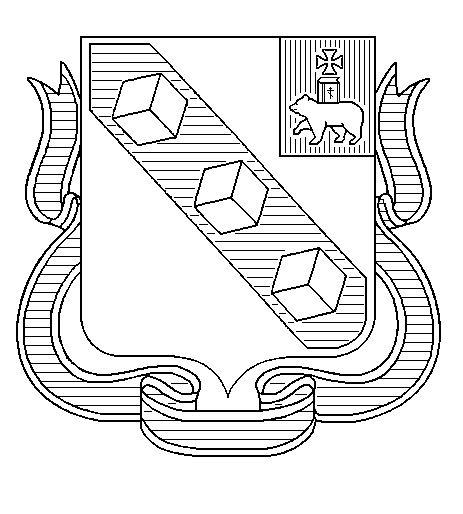 